Superintendent’s Memo #011-21
COMMONWEALTH of VIRGINIA 
Department of Education
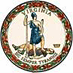 DATE:	January 22, 2021TO: 	Division SuperintendentsFROM: 	James F. Lane, Ed.D., Superintendent of Public InstructionSUBJECT: 	Guidance and Model Policy for the Notification of Protective Orders in Public Elementary and Secondary SchoolsThe Virginia Department of Education (VDOE) developed guidelines for the notification of protective orders in public elementary and secondary schools in response to House Bill 1997 that was enacted by the 2019 Virginia General Assembly. The Board of Education adopted the Guidance and Model Policy for the Notification of Protective Orders in Public Elementary and Secondary Schools in October 2020, and the public comment period concluded in December 2020. The final version of the guidance and model policy will be posted on the Virginia Department of Education’s Division and School Safety web page. For questions related to the guidance and model policy, please contact Quyen Duong, Student Services Specialist, Office of Student Services, by email at Quyen.Duong@doe.virginia.gov, or by telephone at (804) 786-0720.JFL/QTD/rge